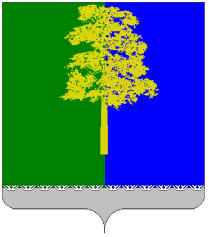 Муниципальное образование Кондинский районХанты-Мансийского автономного округа - ЮгрыАДМИНИСТРАЦИЯ КОНДИНСКОГО РАЙОНАУПРАВЛЕНИЕ  ОБРАЗОВАНИЯПРИКАЗот «29»  декабря  2018 года                                                                                          №879пгт. МеждуреченскийОб утверждении методики формирования законопослушного поведения несовершеннолетних учащихся образовательных учреждений муниципального образования Кондинский районВо исполнение Федерального закона от 24.06.1999 г № 120-ФЗ «Об основах системы профилактики безнадзорности и правонарушений несовершеннолетних», активизации профилактической работы с несовершеннолетними детьми и подростками, приказываю:Утвердить	 методику формирования законопослушного поведения несовершеннолетних учащихся образовательных учреждений муниципального образования Кондинский  район (приложение).Руководителям образовательных учреждений:Обеспечить в образовательных учреждениях проведение совещаний с педагогическим коллективом по ознакомлению  с методикой формирования законопослушного поведения несовершеннолетних.Использовать в работе  методику при реализации Федерального закона от 24.06.1999 г. №120-ФЗ «Об основах системы профилактики безнадзорности и правонарушений несовершеннолетних».Сформировать пакет законодательных и нормативных правовых актов по профилактике безнадзорности и правонарушений несовершеннолетних на школьном уровне в соответствии с методикой.Обеспечить ежеквартальный мониторинг деятельности общеобразовательного учреждения по профилактике безнадзорности и правонарушений несовершеннолетних.Активизировать процесс выявления семей, находящихся в социально опасном положении, и оказания им помощи в обучении и воспитании детей.Обеспечить 100% занятость учащихся в общедоступных спортивных секциях, технических и иных кружках, клубах и т.п.Осуществлять регулярный контроль уровня эффективности профилактических мероприятий.2.8 Обеспечить организацию максимального количества несовершеннолетних в каникулярный период всеми видами отдыха и оздоровления, занятости, уделив особое внимание несовершеннолетним, состоящих на профилактических учетах.Контроль исполнения настоящего приказа возложить на начальника отдела дополнительного образования и технологий воспитания  Е.А.Старцеву.Начальник  управления образования                                                      Н.И.СусловаПриложение  1 к приказу управления образования от   29 декабря  2018  года №879Методика организации профилактики безнадзорности и правонарушений несовершеннолетних и формирование законопослушного поведения учащихся в образовательных учреждениях Кондинского районаНастоящие рекомендации подготовлены управлением образования   администрации Кондинского района на основе законодательства Российской Федерации в области профилактики безнадзорности и правонарушений несовершеннолетних, в целях упорядочения деятельности управления образованием и образовательных учреждений по решению проблем безнадзорности и правонарушений среди обучающихся.Понятия, употребляемые в работе по профилактике безнадзорности и правонарушений несовершеннолетнихВ соответствии с законодательством Российской Федерации в системе профилактики безнадзорности и правонарушений употребляются следующие основные понятия:несовершеннолетний - лицо, не достигшее возраста восемнадцати лет; (абзац введен Федеральным законом от 07.07.2003 № 111-ФЗ)безнадзорный - несовершеннолетний, контроль за поведением которого отсутствует вследствие неисполнения или ненадлежащего исполнения обязанностей по его воспитанию, обучению и (или) содержанию со стороны родителей или иных законных представителей либо должностных лиц;(в ред. Федерального закона от 01.12.2004 №150-ФЗ)беспризорный - безнадзорный, не имеющий места жительства и (или) места пребывания;несовершеннолетний, находящийся в социально опасном положении, - лицо, которое вследствие безнадзорности или беспризорности находится в обстановке, представляющей опасность для его жизни или здоровья либо не отвечающей требованиям к его воспитанию или содержанию, либо совершает правонарушение или антиобщественные действия;(в ред. Федерального закона от 07.07.2003 №111-ФЗ)антиобщественные действия - действия несовершеннолетнего, выражающиеся в систематическом употреблении наркотических средств, психотропных и (или) одурманивающих веществ, алкогольной и спиртосодержащей продукции, пива и напитков, изготавливаемых на его основе, занятии проституцией, бродяжничеством или попрошайничеством, а также иные действия, нарушающие права и законные интересы других лиц;(абзац введен Федеральным законом от 07.07.2003 №111-ФЗ, в ред. Федерального закона от 22.04.2005 №39-ФЗ)семья, находящаяся в социально опасном положении, - семья, имеющая детей, находящихся в социально опасном положении, а также семья, где родители или иные законные представители несовершеннолетних не исполняют своих обязанностей по их воспитанию, обучению и (или) содержанию и (или) отрицательно влияют на их поведение либо жестоко обращаются с ними;(в ред. Федерального закона от 01.12.2004 №150-ФЗ)индивидуальная профилактическая работа - деятельность по своевременному выявлению несовершеннолетних и семей, находящихся в социально опасном положении, а также по их социально-педагогической реабилитации и (или) предупреждению совершения ими правонарушений и антиобщественных действий;профилактика безнадзорности и правонарушений несовершеннолетних - система социальных, правовых, педагогических и иных мер, направленных на выявление и устранение причин и условий, способствующих безнадзорности, беспризорности, правонарушениям и антиобщественным действиям несовершеннолетних, осуществляемых в совокупности с индивидуальной профилактической работой с несовершеннолетними и семьями, находящимися в социально опасном положении;детское и семейное неблагополучие - состояние, при котором не удовлетворяются насущные потребности и не выполняются основные жизненные функции как семьи в целом, так и отдельных ее членов (в том числе детей); профилактика детского и семейного неблагополучия - система социальных, правовых, педагогических и иных мер, направленных на выявление и устранение причин и условий, способствующих безнадзорности, правонарушениям и антиобщественным действиям несовершеннолетних, осуществляемых в совокупности с индивидуальной профилактической, коррекционной и сопровождающей работой с несовершеннолетними и их семьями, находящимися в СОП и группе риска;трудная жизненная ситуация - ситуация, объективно нарушающая жизнедеятельность гражданина по причинам инвалидности, неспособности к самообслуживанию в связи с преклонным возрастом или болезнью, безработицы, сиротства, одиночества, безнадзорности, малообеспеченности, конфликтов и жестокого обращения в семье, нарушения законных прав и интересов, отсутствия определенного места жительства и т.д., которую он не может преодолеть самостоятельно;семья группы риска - семья, жизнедеятельность которой при существующих условиях может привести к неисполнению или ненадлежащему исполнению родителями обязанностей по воспитанию, обучению и (или) содержанию ребенка, к социально опасному положению для несовершеннолетнего;несовершеннолетний группы риска - несовершеннолетний, который в силу различных обстоятельств жизни находиться в ситуации социального неблагополучия, препятствующей «нормальному» (благоприятному, социально приемлемому) развитию и взрослению, но еще не находящийся в социально опасном положении;ребенок, оставшийся без попечения родителей - ребенок, родители которого лишены родительских прав, ограничены в родительских правах, признаны недееспособными, не могут выполнять родительские обязанности из-за болезни или длительного отсутствия, уклоняются от воспитания или защиты прав и интересов ребенка, отказываются взять его из воспитательного, лечебного учреждения, учреждения социальной защиты населения; Органы, осуществляющие профилактику безнадзорности и правонарушений несовершеннолетних:комиссии по делам несовершеннолетних и защите их прав, органы управления социальной защитой населения, органы управления образованием, органы опеки и попечительства, органы по делам молодежи, органы управления здравоохранением, органы службы занятости, органы внутренних дел (полиция), органы управления культурой, досугом, спортом и туризмом, другие органы, осуществляющие (в соответствии с их компетенцией) меры по профилактике безнадзорности и правонарушений несовершеннолетних в порядке, установленном законодательством Российской Федерации;Учреждения, осуществляющие профилактику безнадзорности и правонарушений несовершеннолетних, - государственные учреждения социального обслуживания - специализированные учреждения для несовершеннолетних, нуждающихся в социальной реабилитации (социально реабилитационные центры для несовершеннолетних, социальные приюты для детей и подростков, центры социальной помощи семье и детям; общеобразовательные учреждения, образовательные учреждения начального профессионального, среднего профессионального образования специальные учебно-воспитательные учреждения открытого и закрытого типа органов управления образованием и другие учреждения, осуществляющие образовательный процесс в соответствии с уставами указанных учреждений и положениями о них; учреждения для детей-сирот и детей, оставшихся без попечения родителей; социально-реабилитационные центры для подростков и молодежи, центры социально-психологической помощи, центры профессиональной ориентации и трудоустройства молодежи, молодежные клубы и иные учреждения органов по делам молодежи; учреждения здравоохранения, учреждения культуры, досуга, спорта и туризма; учреждения исполнения наказаний, другие государственные или муниципальные учреждения, осуществляющие (в соответствии с их компетенцией) меры по профилактике безнадзорности и правонарушений несовершеннолетних в порядке, установленном законодательством Российской Федерации;индивидуальная профилактическая работа - деятельность по своевременному выявлению несовершеннолетних и семей, находящихся в социально опасном положении, а также по их социально-педагогической реабилитации и (или) предупреждению совершения ими правонарушений и антиобщественных действий;законные представители несовершеннолетнего - родители, усыновители, опекуны или попечители несовершеннолетнего, представители учреждений и организаций, на попечении которых находится несовершеннолетний, органы опеки и попечительства;ответственные лица - лица, в должностные обязанности которых входит осуществление мер по воспитанию, обучению и (или) содержанию несовершеннолетних, защита прав и законных интересов несовершеннолетних, а также лица, на которых возложена ответственность за обеспечение безопасности, защиты жизни и здоровья несовершеннолетних при проведении мероприятий, сопровождении несовершеннолетнего (группы несовершеннолетних) и в иных случаях;антиобщественные действия - действия несовершеннолетнего, выражающиеся в систематическом употреблении наркотических средств, психотропных и (или) одурманивающих веществ, алкогольной и спиртосодержащей продукции, пива и напитков, изготавливаемых на его основе, занятии проституцией, бродяжничеством или попрошайничеством, а также иные действия, нарушающие права и законные интересы других лиц;общественные места - места общего пользования, в том числе улицы, парки, скверы; автомобильные и железные дороги как в пределах населенного пункта, так и между населенными пунктами; остановки общественного транспорта; территории, на которых осуществляется строительство; места общего пользования в жилых домах - межквартирные лестничные площадки, лестницы, лифты, лифтовые и иные шахты, коридоры, технические этажи, чердаки, подвалы, крыши; территории, прилегающие к жилым домам и образовательным учреждениям, в том числе детские площадки, спортивные сооружения; места, предназначенные для использования в сфере развлечения, досуга, торговли; территории вокзалов, аэропортов; водоемы и прилегающая к ним территория, иные места, определяемые как общественные для целей настоящего Закона;учебное время - время занятий (мероприятий) в образовательном учреждении согласно расписанию. Время начала и окончания занятий (мероприятий) указывается в дневнике или другом документе, рекомендованном  органом управления образованием.ФЗ - №124: дети, находящиеся в трудной жизненной ситуации - дети, оставшиеся без попечения родителей; дети-инвалиды; дети, имеющие недостатки в психическом и (или) физическом развитии; дети-жертвы вооруженных и межнациональных конфликтов, экологических и техногенных катастроф, стихийных бедствий; дети из семей беженцев и вынужденных переселенцев; дети, оказавшиеся в экстремальных условиях; дети - жертвы насилия; дети, находящиеся в специальных учебно-воспитательных учреждениях; дети, жизнедеятельность которых объективно нарушена в результате сложившихся обстоятельств и которые не могут преодолеть данные обстоятельства самостоятельно или с помощью семьи.Профилактика безнадзорности и правонарушений несовершеннолетних - система социальных, правовых, педагогических и иных мер, направленных на выявление и устранение причин и условий, способствующих безнадзорности, беспризорности, правонарушениям и антиобщественным действиям несовершеннолетних, осуществляемых в совокупности с индивидуальной профилактической работой с несовершеннолетними и семьями, находящимися в социально опасном положении.Правонарушение - понятие, означающее любое деяние, нарушающее какие-либо нормы права, и представляет собой юридический факт, предусматривающий противоправное виновное деяние, совершенное умышленно либо по неосторожности. За правонарушение законом предусматривается соответственно гражданская, административная, дисциплинарная и уголовная ответственность.Административное правонарушение - противоправное, виновное действие (бездействие) физического или юридического лица, за которое Административным Кодексом Российской Федерации или законами субъектов Российской Федерации об административных правонарушениях установлена административная ответственность.Нормативно-правовые основы организации профилактики безнадзорности и правонарушений несовершеннолетнихПри организации работы по профилактике безнадзорности и правонарушений необходимо опираться на действующие законы Российской Федерации, нормативные правовые акты органов местного самоуправления.В управлении образования и в образовательных организациях должны быть сформированы пакеты законодательных и нормативно-правовых документов, регламентирующих вопросы профилактики безнадзорности и правонарушений несовершеннолетних. Контроль за деятельностью образовательных организаций по организации профилактики безнадзорности и правонарушений учащихся осуществляется на основе требований и положений законодательных и нормативных документов.Структура  формирования пакета законодательных и нормативных правовых актов по профилактике безнадзорности и правонарушений несовершеннолетних на муниципальном и институциональном уровняхИнституциональный уровень   (образовательное учреждение):решения педагогического совета;решения Совета школы, решения родительского комитета образовательного учреждения;решения совета профилактики школы;Приказы по образовательному учреждению;Программы, направленные на профилактику безнадзорности, правонарушений, формирование законопослушного поведения несовершеннолетних.Разработки воспитательных мероприятий, направленных на формирование законопослушного поведения несовершеннолетних.Печатная  информационная продукция  (памятки, буклеты, листовки, хештеги и другое).  Пакет законодательных и нормативно-правовых актов по данной проблеме может быть сформирован для всех образовательных учреждений и размещен на официальном сайте органа управления образования.Систематически нормативная база обновляется через различные информационные источники: Интернет, публикации в средствах массовой информации, нормативно-правовые документы регионального уровня, официальные сайты органов государственной власти и органов местного самоуправления, сборники нормативных документов и т.д.Необходимо отметить, что нормативно-правовые акты всех уровней требуют постоянной корректировки с учетом изменений законодательства в области профилактики безнадзорности и правонарушений несовершеннолетних.Основные законодательные и нормативно-правовые акты по профилактике безнадзорности и правонарушений несовершеннолетнихКонвенция о правах ребенкаКонституция Российской ФедерацииЗаконы Российской Федерации:«О внесении изменений и дополнений в Закон Российской Федерации «Об образовании» от 13.01.1996г. №12-ФЗ в редакции Федеральных законов от 16.11.1997г. №144-ФЗ, от 20.06.2000г. №102-ФЗ, от 7.08.2000г.№122-ФЗ, от27.12.2000г. №150-ФЗ, от 30.12.2001г. №194-ФЗ, от 13.02.2002г. №20-ФЗ, от 21.03.2002г. №31-ФЗ, от 25.06.2002г. №71-ФЗ, от 25.07.2002г. №112-ФЗ, от 24.12.2002г. №176-ФЗ, от 10.01.2003г. №11-ФЗ, от 7.07.2003г. №123-ФЗ, от 8.12.2003г. №169-ФЗ, от 23.12.2003г. №186-ФЗ, от 5.03.2004г. №9-ФЗ, О внесении изменений и дополнений в Закон Российской Федерации "Об образовании" (с изменениями на 1 декабря 2007 года) (редакция, действующая с 1 января 2008 года) (утратил силу с 01.09.2013 на основании Федерального закона от 29.12.2012 N 273-ФЗ);-  «Об общих принципах организации законодательных (представительных) и исполнительных органов государственной власти субъектов Российской Федерации» от 6.10.1999г. №184-ФЗ в ред. Федеральных законов от 29.07.2000г. №106-ФЗ, от 08.02.2001г. №3-ФЗ, от 07.05.2002г. №47-ФЗ, от 24.07.2002г.№ 107-ФЗ, от 11.12.2002г. №169-ФЗ, от 04.07.2003г. №95-ФЗ, от 19.06.2004г. №53-ФЗ, с изм., внесенными Постановлениями Конституционного Суда РФ от 07.06.2000г. №10-П, от 12.04.2002г. №9-П), «Об общих принципах организации законодательных (представительных) и исполнительных органов государственной власти субъектов Российской Федерации» (с изменениями на 29 июля 2017 года) (редакция, действующая с 11 августа 2017 года);«Об общих принципах организации местного самоуправления в Российской Федерации» от 06.10.2003г. №131-ФЗ в ред. Федеральных законов от 19.06.2004г. №53-ФЗ, от 12.08.2004г. №99-ФЗ, (с изменениями на 29 июля 2017 года) (редакция, действующая с 10 августа 2017 года);«Об основных гарантиях прав ребенка в Российской Федерации» от 24.07.1998г. №124-ФЗ, (с изменениями на 28 декабря 2016 года);«Об основах системы профилактики безнадзорности и правонарушений несовершеннолетних» от 24.06.1999г. №120-ФЗ, (с изменениями на 07 июня 2017 года);«О внесении изменений и дополнений в Федеральный закон «Об основах системы профилактики безнадзорности и правонарушений несовершеннолетних» и другие законодательные акты Российской Федерации» от 07.07.2003 №111-ФЗ (последняя редакция);«О государственном регулировании производства и оборота этилового спирта, алкогольной и спиртосодержащей продукции» 22 ноября 1995 года №171-ФЗ, (с изменениями на 29 июля 2017 года);О наркотических средствах и психотропных веществах» от 08 января 1998 года №3-ФЗ, (с изменениями на 3 июля 2016 года) (редакция, действующая с 1 января 2017 года); «О государственном банке данных о детях, оставшихся без попечения родителей» от 16.04.2001г. №44-ФЗ, (с изменениями на 8 марта 2015 года);«О внесении дополнений в статью 123 Семейного кодекса Российской Федерации» от 2.01.2000г. №32-ФЗ;«О внесении изменений и дополнений в Семейный кодекс Российской Федерации» от 27.06.1998г. №94-ФЗ;-постановление от 8.12.2009 №72 «О мерах по пресечению оборота курительных смесей на территории РФ»;Функции органов управления образованием и образовательных учреждений по профилактике безнадзорности и правонарушений несовершеннолетнихОсновным законодательным актом, регламентирующим деятельность органов системы профилактики безнадзорности и правонарушений несовершеннолетних, является закон Российской Федерации «Об основах системы профилактики безнадзорности и правонарушений несовершеннолетних» № ФЗ-120 (с изменениями на 7 июня 2017 года),В соответствии со ст. 14 данного закона в компетенции органов управления образованием входит:Контроль за соблюдением законодательства Российской Федерации и субъекта РФ в области образования несовершеннолетних.Система контроля на муниципальном уровне складывается из:анализа деятельности образовательных учреждений по реализации Закона Российской Федерации «Об основах системы профилактики  безнадзорности и правонарушений несовершеннолетних» № ФЗ-120;анализа деятельности образовательных учреждений по выполнению постановлений и распоряжений администрации муниципального образования по предупреждению безнадзорности и правонарушений несовершеннолетних, решений комиссии по делам несовершеннолетних и других комиссий (советов), координирующих работу по профилактике безнадзорности и правонарушений несовершеннолетних;проведения проверок деятельности образовательных учреждений по реализации прав несовершеннолетних (комплексных, фронтальных, тематических);обобщения отчетов образовательных учреждений об организации и проведении профилактики всех асоциальных явлений;обобщения результатов собеседований с руководителями образовательных учреждений по различным вопросам, в том числе и по профилактике безнадзорности, правонарушений;анализа банков данных: о детях, не посещающих и систематически пропускающих занятия в общеобразовательных учреждениях, детях-сиротах и детях, оставшихся без попечения родителей, детях, состоящих на учете в ОВД, в органах социальной защиты и здравоохранения;анализа деятельности образовательных учреждений на основе показателей результативности управления развитием воспитания и дополнительного образования;анализа собственной управленческой деятельности по соблюдению законодательства в части профилактики асоциального поведения обучающихся и воспитанников, реализации их прав.Осуществление мер по развитию сети услуг  по оказанию педагогической, психологической, социальной и иной помощи несовершеннолетним, имеющим отклонения в развитии или поведении   предполагает:открытие кадетских классов и объединений;развитие различных форм получения общего образования несовершеннолетними (в соответствии с Законом Российской Федерации «Об образовании»);развитие услуг по оказанию медико-психолого - педагогической, правовой, социальной, медицинской помощи детям, находящимся в социально опасном положении и детям, находящимся в трудной жизненной ситуации;организация работы телефонов доверия, экстренных служб помощи подросткам, психологических служб для несовершеннолетних;регулирование сети образовательных и иных учреждений, удовлетворяющей потребности детей, находящихся в социально опасном положении;содействие развитию спектра образовательных программ и услуг для детей, имеющих отклонения в развитии или поведении;реализация социально значимых программ, направленных на поддержку системы профилактики безнадзорности и правонарушений несовершеннолетних.Участие в организации отдыха, оздоровления,  досуга и занятости несовершеннолетних  через создание комплекса условий для эффективной организации отдыха, досуга, оздоровления, занятости детей и подростков на базе образовательных учреждений, летних лагерей, учреждений дополнительного образования и иных учреждений:формирование плана-прогноза по охвату детей, подлежащих отдыху, оздоровлению и занятости в летний каникулярный период;обеспечение межведомственного подхода к организации отдыха, оздоровления и занятости детей, участие в смотре-конкурсе на лучшую организацию летней кампании;максимальное информирование населения о реализуемых летних программах, работающих лагерях и площадках, ценах на путевки, кадрах, дополнительных услугах;развитие наиболее доступных форм организации отдыха, оздоровления детей и подростков, в том числе профильных и палаточных лагерей;организацию отдыха, оздоровления и занятости детей, находящихся в трудной жизненной ситуации (детей из малообеспеченных и многодетных семей, детей-сирот, и детей, оставшихся без попечения родителей, детей- инвалидов, несовершеннолетних, состоящих на учете в ОВД, детей из семей, родители которых ведут асоциальный образ жизни);обеспечение совместно с другими ведомствами занятости и отдыха подростков в возрасте 14-18 лет через привлечение их в летние трудовые объединения, отряды по благоустройству, временное трудоустройство на рабочие места, социальные проекты и т.д.;сохранение и укрепление физического здоровья детей, формирование физической активности и здорового образа жизни у обучающихся и воспитанников.В целях совершенствования содержания и форм воспитательной работы с детьми в каникулярный период рекомендовано:использовать инновационные педагогические технологии в сфере каникулярного отдыха, создание дополнительных пространств самореализации личности на базе учреждений образования, культуры, спорта, досуга, клубов по месту жительства; включение детей в разнообразную, соответствующую их возрастным и индивидуальным особенностям деятельность;применять для реализации содержания воспитания в каникулярный период разнообразные воспитательные и социально-педагогические технологии, формы и методы работы: коллективное творчество, социальное проектирование, ролевые, деятельностные и развивающие игры, практикоориентированные и саморазвивающие методики, компьютерные технологии, различные организационно-управленческие системы («малые группы», «консультант», «тренер») и т.д.;использовать возможности информационных и коммуникационных ресурсов, имеющихся в образовательных учреждениях, обеспечив доступ детей к использованию компьютерной техники, Интернета, программных продуктов, компьютерных игр для организации досуга, работы детских средств массовой информации, оформления музеев, компьютерных презентаций, реализации сетевых проектов и т.д.создавать условия для осуществления психолого-педагогического сопровождения процесса отдыха и оздоровления детей, используя возможности психологических служб, практических психологов, социальных педагогов, медико-психолого-педагогических подразделений.Осуществление учета несовершеннолетних, не посещающих или систематически пропускающих по неуважительным причинам занятия в общеобразовательных организациях (Подпункт в редакции, введенной в действие с 26 октября 2014 года Федеральным законом от 14 октября 2014 года N 301-ФЗ).В рамках этой деятельности органы управления образованием обеспечивают:контроль за деятельностью образовательных учреждений по выполнению ст. 2, 5,19 Закона РФ «Об образовании»;создание муниципальной системы учета (преемственной с региональной системой) несовершеннолетних детей в возрасте 7-17 лет, не обучающихся в образовательных учреждениях, и систематически пропускающих учебные занятия;создание банка данных о детях, не посещающих школу и часто пропускающих учебные занятия без уважительной причины, содержащего информацию, как о самом несовершеннолетнем, так и о его родителях, условиях проживания и мерах по его возвращению или устройству в образовательное учреждение (ст.66 п.5 закона «Об образовании»);привлечение к проблеме учета всего детского населения, проживающего или находящегося в муниципальном образовании (поселении), внимания Глав муниципальных образований через совершенствование системы сбора сведений о не обучающихся детях и неукоснительное исполнение законодательных документов, устанавливающих ответственность органов местного самоуправления за учет детей, подлежащих обязательному обучению в образовательных учреждениях, реализующих образовательные программы основного общего образования;анализ состояния работы образовательных учреждений по решению проблем детей, не посещающих образовательное учреждение на основе сведений о количестве этих детей;использование различных форм по выявлению безнадзорных и не обучающихся несовершеннолетних;направление информации о не приступивших к обучению  несовершеннолетних, не посещающих учебные занятия в Департамент образования и науки ХМАО - Югры проводится в сроки: до на 25 сентября, 05 января, 25 мая  учебного года.Разработка и внедрение в практику работы образовательных организаций программ и методик, направленных на формирование законопослушного поведения несовершеннолетних. Для этого необходимо обеспечить:разработку муниципальной методической службой рекомендаций по включению в учебные планы образовательных учреждений предметов, образовательных модулей, направленных на формирование законопослушного поведения учащихся;контроль за деятельностью образовательных учреждений по реализации образовательных программ образовательной области «Обществознание»;организацию обучения педагогов образовательных учреждений по освоению современных технологий правового обучения и воспитания - тренингов, деловых и ролевых игр, социального проектирования, компьютерного программирования, совместной продуктивной деятельности и т. д;организацию участия школьников в реализации социально значимых проектов, конкурсов, акций областного и федерального уровня, направленных на формирование гражданско-правового сознания учащихся;привлечение ведомств, общественных организаций, учреждений культуры, науки, спорта, здравоохранения, родительской общественности для проведения совместных проектов по профилактике безнадзорности и правонарушений несовершеннолетних;подготовку информационных, методических материалов, публикаций, сборников, отражающих опыт работы по профилактике безнадзорности и правонарушений несовершеннолетних;разработку рекомендаций для образовательных учреждений по использованию образовательных программ, учебной и методической литературы  по профилактике безнадзорности и правонарушений.обеспечивают проведение мероприятий по раннему выявлению незаконного потребления наркотических средств и психотропных веществ обучающимися в общеобразовательных организациях (подпункт дополнительно включен с 5 декабря 2013 года Федеральным законом от 7 июня 2013 года N 120-ФЗ).В компетенции учреждений общего образования входят:Оказание социально-психологической и педагогической помощи несовершеннолетним, имеющим отклонения в развитии или поведении либо проблемы в обучении, при которой осуществляется:постановка на внутришкольный профилактический учет детей, имеющих отклонения в развитии и поведении, либо отклонения в обучении;проведение систематической медико-психолого-педагогической диагностики этих детей;разработка индивидуальных маршрутов (планов, программ) коррекции несовершеннолетних, их дальнейшего развития;привлечение необходимых специалистов (медицинских работников, социальных работников, юристов и др.) для проведения консультаций с детьми и родителями, оказания им адресной помощи;разработка педагогами (методическими объединениями) индивидуальных образовательных программ для обучения детей, имеющих отклонения в развитии или поведении;осуществление постоянного педагогического наблюдения (контроля) за поведением учащихся этой категории, посещением учебных занятий, освоением образовательных программ и регулирование ситуации в пользу ученика.Выявление несовершеннолетних, находящихся в социально опасном положении, а также не посещающих или систематически пропускающих по неуважительным причинам занятия в образовательных учреждениях, принятие мер по их воспитанию и получению ими основного общего образования. Работа в этом направлении предусматривает:разработку системы ежедневного учета детей, не пришедших на учебные занятия с выяснением причин отсутствия ребенка в школе и принятием оперативных мер по его возвращению;направление информации о количестве несовершеннолетних, не посещающих или систематически пропускающих учебные занятия в муниципальный орган управления образованием на 1 число каждого месяца учебного года;совершенствование системы воспитания в образовательном учреждении на основе развития воспитательной системы, детского самоуправления, повышения воспитательного потенциала урока;-обеспечение максимального охвата детей образовательными программами дополнительного образования;разработку мер поддержки и контроля по каждому обучающемуся и его семье, находящимся в группе риска;организацию деятельности классных руководителей по профилактике безнадзорности и правонарушений среди обучающихся;проведение мероприятий для родителей по профилактике семейного неблагополучия и предупреждению асоциального поведения учащихся (в том числе «родительский всеобуч»).Выявление семей, находящихся в социально опасном положении и оказание им помощи в обучении и воспитании детей. Это:организация обходов микроучастка школы (поселений) с целью выявления несовершеннолетних детей, подлежащих обучению и определения условий, в которых они проживают;организация работы общественного инспектора по защите прав детей, посещение им семей группы риска и семей, находящихся в социально опасном положении (составление актов обследования жилищных условий, подготовка документов для оформления ребенка в государственное учреждение или под опеку);организация работы социального педагога по работе с семьями, находящимися в социально опасном положении, выявление таких семей методами наблюдения, сообщений от соседей, учащихся, участкового инспектора, медицинского работника;организация рейдов в микрорайоне образовательного учреждения совместно с органами внутренних дел, инспекцией по делам несовершеннолетних, органами социальной защиты и др.;создание банка данных на неблагополучные семьи и семьи группы риска;привлечение органов родительского соуправления, попечительских и управляющих советов к работе с семьями, не выполняющими обязанности по воспитанию детей;принятие необходимых мер по лишению родительских прав и устройству ребенка в учреждение для детей-сирот и детей, оставшихся без попечения родителей;организация индивидуальных учебных занятий для ребенка, долгое время не посещавшего образовательное учреждение;создание банка данных в виде социальных паспортов на каждую семью, находящуюся в социально опасном положении;обеспечение индивидуального подхода к обучению детей из семей, находящихся в социально опасном положении (использование интегрированных форм обучения, индивидуальных образовательных программ, специальных педагогических технологий, занятий во внеурочное время), организация бесплатного питания.Обеспечение организации в образовательных организациях общедоступных спортивных секций, технических и иных кружков, клубов и привлечение к участию в них несовершеннолетних предусматривает:развитие системы дополнительного образования детей в общеобразовательном учреждении;разработка и реализация общеобразовательных программ дополнительного образования детей, привлечение к занятиям по этим программам детей, требующих особо педагогического внимания;организация постоянного мониторинга посещаемости детьми группы риска спортивных секций, творческих коллективов, факультативов, занятий в студиях, клубах;обеспечение занятости несовершеннолетних, находящихся в трудной жизненной ситуации в каникулярное время.Осуществление мер по реализации программ и методик, направленных на формирование законопослушного поведения несовершеннолетних через:организацию в рамках воспитательно-профилактической работы мероприятий по формированию правовой культуры, гражданской и уголовной ответственности у учащихся (проведение районного месячника «Я и закон», акций, коллективных творческих дел, нестандартных учебных занятий и т.д.);включение в учебный план образовательного учреждения предметов, образовательных модулей, направленных на формирование законопослушного поведения учащихся;использование педагогами школы современных технологий правового обучения и воспитания - тренингов, деловых и ролевых игр, социального проектирования, компьютерного программирования, совместной продуктивной деятельности и т.д;организацию участия школьников в реализации социально значимых проектов, конкурсов, акций областного и федерального уровня, направленных на формирование гражданско-правового сознания учащихся;привлечение ведомств, общественных организаций, учреждений культуры, науки, спорта, здравоохранения, родительской общественности для проведения совместных проектов по профилактике безнадзорности и правонарушений несовершеннолетних;использование информационных материалов, сборников, публикаций, электронных журналов, плакатов, художественной литературы для организации выставок, проведения классных часов, внеклассных мероприятий по предметам, декад правовой культуры и др. по профилактике безнадзорности и правонарушений несовершеннолетних;проведение опросов, анкетирования учащихся и родителей по основам правовых знаний, законопослушного поведения, уровню правовой культуры;создание страницы на школьном сайте, выпуск школьной стенгазеты, размещение специальных информационных стендов, посвященных интересным аспектам гражданско-правовой культуры и поведения учащихся.В рамках профилактики наркомании осуществляется взаимодействие всех специалистов штаба воспитательной работы: заместителей директоров по воспитательной работе, психологов, социальных педагогов, классных руководителей. Цели такой работы - создание в подростковой среде ситуации, препятствующей злоупотреблению наркотиками. Профилактическая работа воспитательного штаба включает в себя следующие виды деятельности:обмен опытом, рассмотрение новых методик и технологий в работе по профилактике наркомании;распространение информации о причинах, формах и последствиях злоупотреблении наркотических средств;формирование у подростков навыка анализа и критической оценки информации, получаемой о наркотиках, и умения принимать правильные решения.предоставление альтернатив наркотизации (занятие в спортивных секциях, учреждениях дополнительного образования, школьных объединениях).Это общие принципы ведения профилактики наркомании в рамках работы  воспитательных центров учреждений.Специалистами  центра  по воспитательной работе используются современные технологии:физкультурно-оздоровительные технологии (спортивные соревновании, экскурсии, походы);интерактивные технологии (круглые столы, семинары, диспуты, совещания);информационные технологии (стенды, публикации в средствах массовой информации, наружная реклама, раздача листовок, буклетов).Профилактическая работа ведется на протяжении всего периода обучения ребенка в школе, начиная в младших классах, и продолжается до выпуска. А в ходе реализации программ предоставляется точная и достоверная информация о наркотиках и их влиянии на психологическое, социальное и экономическое благополучие человека.Номенклатура дел по профилактике безнадзорности и правонарушений несовершеннолетнихВсе документы по профилактике безнадзорности и правонарушений несовершеннолетних должны быть систематизированы, распределены по отдельным блокам и размещены в специальных папках.В муниципальном органе управления образованием могут быть сформированы следующие папки:Законодательные и нормативно-правовые документы, регламентирующие деятельность по профилактике безнадзорности и правонарушений (см. раздел «Нормативно-правовые основы организации профилактики безнадзорности и правонарушений несовершеннолетних»).Документы по реализации программ (муниципальных и региональных), направленных на решение проблем безнадзорности и правонарушений несовершеннолетних (тексты программ, приказы, планы их реализации, информация об их исполнении) при наличии таких программ.Организационная структура (схема) системы профилактики безнадзорности и правонарушений несовершеннолетних (компоненты системы, внутренние и внешние взаимосвязи, должностные инструкции специалистов, приказы, положения).Информационно-аналитические материалы по профилактике безнадзорности и правонарушений несовершеннолетних (информации, справки, отчеты органа управления образованием, доклады, выступления).Статистическая информация по профилактике безнадзорности и правонарушений несовершеннолетних (сеть образовательных учреждений, количество учащихся, охват дополнительным образованием, банки данных на несовершеннолетних, состоящих на учете в ОВД, не обучающихся и систематически пропускающих учебные занятия по неуважительным причинам, информация органов внутренних дел о преступлениях и правонарушениях несовершеннолетних, в том числе учащихся школ, информация органов здравоохранения, социальной защиты о детях и семьях, находящихся в социально опасном положении).Взаимодействие с муниципальной комиссией по делам несовершеннолетних и защите их прав (повестки заседаний, решения, информация о совместных акциях, рейдах, переписка).Методическое обеспечение профилактики безнадзорности и правонарушений (методические рекомендации, сборники, статьи, материалы научно-практических конференций, семинаров).Контроль за деятельностью образовательных учреждений по соблюдению действующего законодательства Российской Федерации по организации профилактики безнадзорности и правонарушений несовершеннолетних (график контроля, программы контроля, аналитические справки, приказы по итогам контроля).Протоколы совещаний по вопросам профилактики безнадзорности и правонарушений несовершеннолетних (протоколы совещаний, совещаний руководителей образовательных учреждений, межведомственных совещаний, совещаний заместителей директоров по воспитательной работе, социальных педагогов, родительской общественности и др.). Выполнение предписаний надзорных органов (предписания и протесты прокуратуры, акты, справки выше стоящих органов управления образованием, рекомендации, планы мероприятий, приказы по устранению недостатков и исключению фактов нарушений законодательства).В общеобразовательном учреждении документально-информационная база, регламентирующая организацию и осуществление профилактики безнадзорности и правонарушений, может включать:Законодательные и нормативно-правовые документы, регламентирующие деятельность по профилактике безнадзорности и правонарушений (см. раздел «Нормативно-правовые основы организации профилактики безнадзорности и правонарушений несовершеннолетних»).Документы, регламентирующие деятельность образовательного учреждения и отражающие вопросы профилактики безнадзорности и правонарушений учащихся (устав и другие правоустанавливающие документы, локальные акты, в том числе положение о школьном совете профилактики, о школьном инспекторе по делам несовершеннолетних).Документы по реализации  программ (муниципальных и школьных), направленных на решение проблем безнадзорности и правонарушений несовершеннолетних (тексты программ, приказы, планы их реализации, информация об их исполнении).Организационная структура (схема) системы профилактики безнадзорности и правонарушений несовершеннолетних в школе (компоненты системы, взаимосвязи внутренние и внешние, должностные инструкции специалистов, приказы, положения).Информационно-аналитические материалы по профилактике безнадзорности и правонарушений несовершеннолетних (информации, справки, отчеты школы, доклады, выступления).Статистическая информация по профилактике безнадзорности и правонарушений несовершеннолетних (общее количество учащихся в школе, охват детей дополнительным образованием, информация органов внутренних дел о преступлениях и правонарушениях несовершеннолетних, в том числе учащихся школы, информация органов управления образованием, учреждений здравоохранения, социальной защиты о детях и семьях, находящихся в социально опасном положении), банки данных:несовершеннолетних, состоящих на учете в ОДН.-необучающихся и систематически пропускающих учебные занятия по неуважительным причинам;-учащихся, находящихся на внутришкольном педагогическом учете-многодетных семей-семей, имеющих одного родителя.-детей-сирот и детей, оставшихся без попечения родителей -опекаемых детей и детей из патронатных семей -семей с низким материальным уровнем -детей-инвалидов.Взаимодействие с комиссией по делам несовершеннолетних и защите их прав (повестки заседаний, решения, документы о рассмотрении дел, учащихся школы, информация о совместных акциях, рейдах, переписка).Методическое обеспечение профилактики безнадзорности и правонарушений (методические рекомендации, сборники, статьи, материалы научно-практических конференций, семинаров, методические разработки, сценарии уроков, классных часов, внеклассных мероприятий).Внутришкольный контроль по профилактике безнадзорности и правонарушений несовершеннолетних (график контроля, объекты контроля, формы контроля, программы контроля, аналитические справки, приказы по итогам контроля).Протоколы совещаний по вопросам профилактики безнадзорности и правонарушений несовершеннолетних (протоколы совещаний при директоре, административных и производственных совещаний, педагогических советов, малых педагогических советов, заседаний родительского комитета, управляющего совета).Выполнение предписаний надзорных органов (предписания и протесты прокуратуры, акты, справки выше стоящих органов управления образованием, рекомендации, планы мероприятий, приказы по устранению недостатков и исключению фактов нарушений законодательства).Психолого-медико-педагогическое сопровождение учащихся, находящихся в социально опасном положении (протоколы заседаний ПМПК, консилиумов, диагностические материалы, дела на детей, нуждающихся в поддержке, их индивидуальные образовательные маршруты, рекомендации специалистов и др.).Работа с родительской общественностью по предотвращению детской безнадзорности, беспризорности и правонарушений (рекомендации, повестки и протоколы родительских собраний, родительский всеобуч).Работа школьного совета профилактики (положение о совете, его состав, протоколы заседаний, решения, отчеты, информации).Система учета необучающихся детей, систематически пропускающих учебные занятия (список детей по каждому классу, информация по четвертям о пропусках уроков, отчеты классных руководителей, материалы по индивидуальной работе с каждым таким учеником, отчеты школы, дневник (журнал) учета посещения уроков детьми и др.).У каждого классного руководителя должны быть сведения об учащихся класса, содержащие информацию социального характера, личностные особенности детей, информацию о родителях или лицах их замещающих.В планы воспитательной работы должны быть включены мероприятия по профилактике безнадзорности и правонарушений несовершеннолетних для учащихся родителей.Формы социального паспорта класса, индивидуальных карт учащихся и семей, протоколов и других документов могут быть разработаны в образовательном учреждении и приняты за единый образец для всей школы.Организация контроля за осуществлением профилактики безнадзорности и правонарушений несовершеннолетнихОдной из важных функций в деятельности органов управления образования и образовательных учреждений является контроль.Контроль - это одна из функций управления, позволяющая иметь информацию о состоянии образовательной системы и корректировать процесс ее функционирования. Благодаря контролю управление приобретает обратную связь, делает управление чувствительным к изменениям.В ходе реализации функции контроля управленец производит сбор информации, которую должен проанализировать, чтобы систему перевести из одного состояния в другое - более качественное.Контроль имеет несколько задач, среди которых:выявление необходимости принятия управленческих решений в случаях, когда реальное положение не соответствует желаемому;формирование информационной базы для оценки работы педагогического коллектива  и побуждения его к продуктивной работе;выявление наиболее ценного опыта педагогической и управленческой деятельности.Контроль способствует сохранению единого образовательного пространства, разграничению компетенций между субъектами управления, правовому регулированию деятельности тех или иных объектов контроля.В основе осуществления функции контроля лежат несколько позиций:вариативность контроляинтеграция инспекторского контроля и методической помощипривлечение общественных структур к выполнению контрольной функцииидея приоритетности инспекторских функцийкачественность контролядемократизация (само- и взаимоконтроль) и т.д.Виды контроля подробно описываются в педагогической литературе.Субъекты контроля определяются на основании нормативных документов, с учетом складывающейся ситуации и целей управления.Объектами контроля профилактики безнадзорности и правонарушений несовершеннолетних могут быть:на муниципальном уровне: деятельность образовательных учреждений, деятельность руководителей образовательных учреждений, результаты воспитательно-профилактического процесса, условия воспитания, сам воспитательно-профилактический процесс, его организация, воспитательная система образовательного учреждения, воспитательное пространство микрорайона, система профилактики асоциальных явлений в образовательных учреждениях;на уровне образовательного учреждения: деятельность заместителей директора, классных руководителей, педагогов дополнительного образования, учителей-предметников, социальных педагогов, педагогов- психологов, совета профилактики, воспитательные системы классов и др.Продуктом контрольно-инспекционной деятельности выступает аналитическая справка.Аналитическая справка - итоговый документ, отражающий результаты аналитической деятельности управленца. Она содержит систематизированные, обобщенные и критически оцениваемые сведения по отдельным аспектам состояния образовательного процесса (системы).Рекомендации по составлению аналитической справки Основные требования к справкеЧеткость построенияЛогическая последовательность изложения материалаАргументированностьФормулирование оценки, исключающая возможность субъективного толкования.Структура справкичасть - вводная (опорные вопросы: что? кем? когда? зачем?)часть - аналитическая (что и по каким причинам?)часть - заключительная (что рекомендуется?)Содержание справкиВводная часть: предмет изучения, сроки изучения, тема проверки, цель и программа проверки, кто проверяет, объем проделанной работыАналитическая часть:-общая характеристика изучаемого вопроса в ходе проверки-достоинства и недостатки его решения-факторы или условия, а также причины появления положительных или отрицательных сторон анализируемого объекта или явления. Установление причинно-следственных связей, обеспечивающих получение результатов. Таким образом, в этой части справки необходимо ответить на каждый вопрос программы проверки, дать оценку достоинств в решении каждого из вопросов программы.Заключительная часть:-обобщить результаты анализа, сделать выводы-определить конкретные рекомендации с указанием сроков исполнения -указать сроки и формы подведения итоговПодпись составителя справки, дата составления справки.Справка может содержать приложение:-результаты анкетирования -результаты контрольных срезов -содержание контрольных работ, тестов -учебно-методический комплекс по предмету -указатель литературы и др.Более правильному написанию справки поможет программа проверки, которая должна содержать: цели проверки, предмет проверки, характеристику предмета проверкиСправка заслушивается, обсуждается, по ней готовится приказСправка должна быть представлена в двухнедельный срок после проведения проверкиПримерная программа изучения деятельности общеобразовательных учреждений по организации профилактики безнадзорности и правонарушений несовершеннолетнихЦель контроля: изучить деятельность общеобразовательных учреждений по реализации действующего законодательства Российской Федерации и Краснодарского края в области образования в части организации и проведения профилактики безнадзорности и правонарушений несовершеннолетних. Объекты контроля: общеобразовательные учреждения.Методы контроля: изучение документации, анкетирование, наблюдение, собеседование, сравнительный анализ.Сроки проведения контроля: не реже 1 раза в год.Содержание контроля:Сформированность документальной базы:Наличие законодательных и нормативно-правовых документов всех уровнейНаличие документов муниципального уровня Наличие документов образовательного учреждения Протоколы совещаний по изучению вновь поступающих документовИнформационно-аналитическое обеспечение:Наличие системы сбора, получения и использования информацииНаличие пакета информационных материалов по профилактике безнадзорности и правонарушений  Наличие статистических сведений о выявлении не обучающихся, систематически пропускающих учебные занятия, безнадзорных и совершивших преступления и правонарушенияОрганизация профилактики безнадзорности и правонарушений:Система воспитательной работы в школе  Система индивидуальной работы с несовершеннолетними  Организация отдыха, оздоровления и занятости детей в каникулярный период  Взаимодействие с органами и учреждениями системы профилактики и правонарушений несовершеннолетних  Система работы с семьями и родителями несовершеннолетнихУчет посещения учащимися учебных занятий  Взаимодействие с КДНиЗП, участковым инспектором  Работа социального педагога, психолога, общественного инспектора по охране прав детей, школьного инспектора по делам несовершеннолетних  Работа школьного совета профилактики  Формы рассмотрения вопросов профилактики безнадзорности и правонарушений среди учащихся (протоколы заседаний, решения по регулированию работы)Система контроля работы педагогического коллектива по профилактике безнадзорности и правонарушений несовершеннолетних:наличие этих вопросов в структуре внутришкольного контроля наличие программ, вопросов, анкет, тестов и других средств по выявлению эффективности профилактической работы; аналитические справки, записки, отчеты, распоряжения по итогам контроля;  приказы, распоряжения и другие формы управленческих решений по профилактике;материалы по контролю и мониторингу обучения учащихся, состоящих на внутришкольном учете, на учете в ПДН, учащихся, систематически пропускающих учебные занятия и учащихся, имеющих другие рискиСистема методического обеспечения организации профилактики безнадзорности и правонарушений учащихся:методические рекомендации, сборники, статьи, материалы научно-практических конференций, семинаров, методические разработки, сценарии уроков, классных часов, внеклассных мероприятий, направленные на профилактику асоциальных явлений детей и подростков  материалы деятельности школьных методических объединений по обучению учащихся, имеющих отклонения в поведении, здоровье.В целях совершенствования управления системой профилактики безнадзорности и правонарушений несовершеннолетних, повышения ее эффективности муниципальный орган управления образованием может осуществлять анализ собственной управленческой деятельности по данной проблеме на основе изучения результатов управления процессом профилактики асоциальных явлений в образовательной среде.Показатели результативности управления процессом профилактики безнадзорности и правонарушений учащихся*набор показателей может быть измененИнформация, полученная в ходе самоанализа по приведенным показателям, может быть использована на аппаратных совещаниях, для подготовки приказов, разработки дополнительных мер по усилению профилактики безнадзорности и правонарушений.№Уровень  РФУровень субъекта РФМуниципальный уровень1Законы  Российской Федерации;Указы  Президента Российской Федерации;Постановления  Правительства Российской Федерациипостановления и распоряжения Губернатора ХМАО - Югрыпостановления Главы муниципального образования;решения муниципальных органов представительной власти;2Приказы  Министерства образования и науки Российской ФедерацииПриказы Департамента образования и молодежной политики ХМАО - Югрыприказы управления образования администрации Кондинского района3Инструктивные  и методические письма министерства образования, науки РФИнструктивные   и методические письма Департамента образования и молодежной политики ХМАО - Югрыинструктивные и методические письма управления образования администрации Кондинского района4Поручения уполномоченного по правам человека в Российской ФедерацииПостановления комиссии по делам несовершеннолетних и защите их прав при Правительстве ХМАО –Югры;Поручения уполномоченного по правам  ребенка  в ХМАО - Югререшения комиссии по делам несовершеннолетних и защите их прав Кондинского района;решения районной антинаркотической комиссии;решения районной комиссии  по профилактике правонарушений и борьбе с преступностью при Главе Кондинского района;1.Условия, создаваемые органом управления образованием по профилактике безнадзорности и правонарушений учащихся1.1.Нормативно-правовые условияНаличие:-пакета нормативных правовых документов всех уровней (международного, федерального, регионального), обеспечивающих реализацию прав детей, оказавшихся в особой жизненной ситуации-целевых программ профилактической направленности или содержащих раздел по профилактике асоциальных явлений, в том числе: по профилактике безнадзорности и правонарушенийКоличество локальных актов, подготовленных органом управления образованием в целях управления воспитательно-профилактической работой. Из них:-приказов-инструктивно-методических писем-положений-другихКоличество локальных актов Главы муниципального образования, направленных на решение проблем воспитания детей, оказавшихся в сложной жизненной ситуации1.2.Организационно-исполнительские условияколичество аппаратных совещаний, проведенных по проблемам управления воспитательно-профилактической работой:-организационного характера -контрольно-аналитического характера -научно-методического характераколичество совещаний руководителей ОУ по проблемам профилактики асоциального поведения детейколичество совещаний межведомственного характера по созданию единого воспитательного пространства1.3.Мотивационно-стимулирующие условияформы стимулирования деятельности руководителей образовательных учреждений, направленные на развитие системы воспитания и дополнительного образованияналичие практики систематического премирования руководителей образовательных учреждений по показателям результативности в области профилактики безнадзорности, правонарушений и других асоциальных явленийвключенность в систему стимулирования работы классного руководителя в образовательном учреждении показателей по профилактической работе1.4.Научно-методические условияколичество методических мероприятий, проведенных органом управления образованием и методической службой в целях развития системы воспитательно-профилактической работы для:-директоров образовательных учреждений -заместителей директоров образовательных учреждений -руководителей методических объединений -др. категорийколичество методических рекомендаций по проблемам профилактики асоциальных явлений в детской и подростковой среде, подготовленных на муниципальном уровне1.5.Кадровые условияналичие в структуре органа управления образованием отдела, обеспечивающего управление профилактикой асоциальных явлений в образовательной системеналичие специалистов в органе управления образованием, обеспечивающих управление профилактикой асоциальных явленийкатегории педагогических работников, осуществляющие профилактические мероприятия в образовательных организацияхколичество руководителей и педагогов образовательных организаций, прошедших курсовую переподготовку по проблемам профилактики асоциальных явлений (перечислить категории работников и количество)1.6Контрольно-аналитические условияналичие критериев определения эффективности управления воспитательно-профилактической работой в муниципальной образовательной системеколичество проведенных инспекционных проверок деятельности образовательных учреждений по вопросам организации профилактики безнадзорности и правонарушений, не обучающихся и т.д.из них - количество повторных проверок деятельности образовательных учреждений с целью контроля за выполнением рекомендаций предыдущей инспекцииколичество информационных банков по проблемам, связанным с профилактической работой1.7.Финансово-экономические условияпривлечено средств из муниципального бюджета на решение проблем асоциального поведения несовершеннолетних, тыс. руб.привлечено внебюджетных средств на решение проблем асоциального поведения несовершеннолетних, тыс. руб.привлечено средств для реализации муниципальных целевых программ по профилактике из муниципального бюджета и внебюджетных источников, руб.наличие образовательных учреждений, коллективов, принявших участие в получении грантов в области профилактически асоциальных явлений среди детей1.8.Материально-технические условияналичие положительной динамики в материально-технической базе образовательных учреждений, в развитии воспитательной среды2.Результаты функционирования системы профилактики безнадзорности и правонарушений учащихся2.1.охват обучающихся и воспитанников, находящихся в трудной жизненной ситуации, дополнительным образованием (чел., % от общего числа) всего:-в том числе в общеобразовательных учреждениях -в учреждениях дополнительного образования2.2.количество детей, находящихся в трудной жизненной ситуации, занятых в:-кружках, объединениях;-спортивных секциях-факультативахдетских театрах-студиях-клубах-детских общественных организациях -объединениях военно-патриотической направленностиналичие в учебных планах школ курсов, направленных на более успешную социализацию обучающихсяколичество образовательных программ, направленных на формирование здорового образа жизни у детейколичество реализующихся образовательных программ по профилактике асоциального поведения и формированию законопослушного поведенияколичество образовательных программ дополнительного образования для детей, находящихся в трудной жизненной ситуацииколичество несовершеннолетних, состоящих на учете в ПДНколичество неблагополучных семейколичество не обучающихся детейколичество учащихся, систематически пропускающих учебные занятия по неуважительным причинам